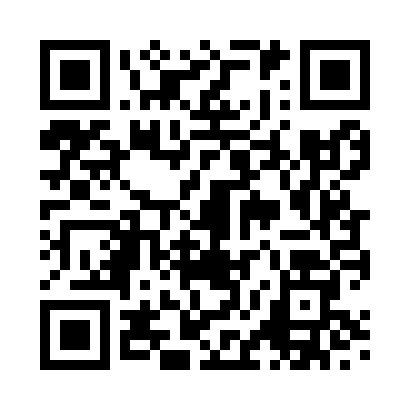 Prayer times for Carterton, Oxfordshire, UKWed 1 May 2024 - Fri 31 May 2024High Latitude Method: Angle Based RulePrayer Calculation Method: Islamic Society of North AmericaAsar Calculation Method: HanafiPrayer times provided by https://www.salahtimes.comDateDayFajrSunriseDhuhrAsrMaghribIsha1Wed3:395:371:036:118:3110:292Thu3:365:351:036:128:3310:323Fri3:335:331:036:138:3410:354Sat3:305:311:036:148:3610:385Sun3:275:291:036:158:3810:416Mon3:245:271:036:168:3910:437Tue3:215:261:036:178:4110:468Wed3:185:241:036:188:4210:499Thu3:155:221:036:198:4410:5210Fri3:125:211:036:208:4610:5411Sat3:115:191:036:218:4710:5512Sun3:105:171:036:228:4910:5613Mon3:095:161:036:238:5010:5714Tue3:095:141:036:238:5210:5715Wed3:085:131:036:248:5310:5816Thu3:075:111:036:258:5510:5917Fri3:075:101:036:268:5611:0018Sat3:065:081:036:278:5811:0019Sun3:055:071:036:288:5911:0120Mon3:055:061:036:299:0111:0221Tue3:045:051:036:299:0211:0322Wed3:035:031:036:309:0311:0323Thu3:035:021:036:319:0511:0424Fri3:025:011:036:329:0611:0525Sat3:025:001:036:339:0711:0626Sun3:014:591:036:339:0911:0627Mon3:014:581:046:349:1011:0728Tue3:004:571:046:359:1111:0829Wed3:004:561:046:369:1211:0830Thu3:004:551:046:369:1411:0931Fri2:594:541:046:379:1511:10